Oregon State Performance PlanUnder the Individuals with Disabilities Education Act of 2004 (IDEA), the Oregon Department of Education (ODE) is required to submit a six-year State Performance Plan (SPP) to the Office of Special Education (OSEP). The OSEP has developed key performance measures, known as indicators, to measure both compliance and results. The OSEP sets the targets for compliance indicators and the ODE sets targets for the results indicators. The SPP must include targets for each results indicator. The ODE reports on progress made toward these indicators each year in the Annual Performance Report (APR). Every six years the ODE must review results targets and engage key partners in the development of new targets. Please see the ODE State Performance Plan and Annual Reports for Special Education webpage for more information.What does this indicator measure and why is it important?Indicator C2 (Natural Environments) addresses the percent of infants and toddlers with IFSPs who primarily receive early intervention services in the home or community-based settings. (20 U.S.C. 1416(a)(3)(A) and 1442) Early intervention services should be provided in the home or community-based settings when possible.What is the data source?Data collected under section 618 of the IDEA (IDEA Part C Child Count and Settings data collection in the EDFacts Metadata and Process System (EMAPS)).Does the baseline need to be set or reset for this indicator?No, the baseline does not need to be set or reset.How has Oregon performed over time?What are the new targets?The ODE will not set new targets until we hear from our partners. There are several ways to set new targets. It could be a percentage increase, start with the end game in mind, or examine trends over time and make predictions based on trends. Some helpful information about setting targets:Targets are meant to support improved results and outcomes for children and families. They should be within reach but still show growth. Change takes time. Targets can be created with this understanding in mind. For example, targets may stay the same for several years in a row, and then improve slightly during the final target year (FFY 2025). Or show a slight improvement each year.The goal for this indicator is to be at or above the target.Example AOption A maintains the prior targets from the 2014-2019 SPP cycle.Example BExample B shows more growth.If you need more information in order to provide input about this indicator, please contact Alan Garland, Education Specialist, at alan.garland@ode.state.or.us.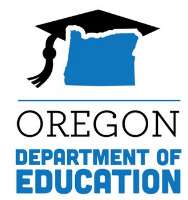 State Performance Plan (SPP)Fact SheetIndicator C2: Services in Natural EnvironmentsState Performance Plan (SPP)Fact SheetIndicator C2: Services in Natural EnvironmentsState Performance Plan (SPP)Fact SheetIndicator C2: Services in Natural EnvironmentsState Performance Plan (SPP)Fact SheetIndicator C2: Services in Natural EnvironmentsFFY2005201420152016201720182019Target ≤Baseline96.50%96.50%96.50%96.50%96.50%96.50%Data81.00%96.43%97.54%97.01%98.15%98.47%98.66%FFY202020212022202320242025Targets ≥96.5%96.5%96.5%96.5%96.5%96.5%FFY202020212022202320242025Target ≥96.5%96.5%96.5%96.6%96.6%96.7%